Kitchen-Hand/Cleaner(30 hours/week)Nungalinya College is a Theological College for Indigenous people with a campus in Darwin in the Northern Territory.  Students travel in from remote communities to study by intensive.We require a part-time kitchen-hand/cleaner to work in our residential service team. The role will require both food handling/preparation and cleaning activities in our Indigenous residential facility. Indigenous people are strongly encouraged to apply for this position if they have the relevant skills.Selection Criteria:A committed Christian believer and church member.Willingness to work sensitively and effectively within an environment that values Indigenous culture and Christian values.Experience with food-handling and preparation.Experience with commercial cleaning practices in a residential context.Flexibility to work shifts across Monday-Saturday, breakfast to dinner.Start Date:  22nd February 2021Applications close:  12th February 2021Employment Application form attached – please complete.For further information please contact:  Judy Fabbian – HR Officer jfabbian@nungalinya.edu.au or call (08) 8920 7522.Nungalinya College Incorporated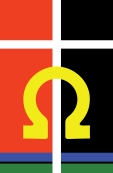 National Indigenous Education and of the Anglican, Catholic, and Uniting ChurchesEmployment Application FormJob Title:Kitchen-hand / CleanerPay Range:Starting at $23.12 / hour.Nungalinya College is a Public Benevolent Institution (PBI).  This is a potential tax savings for all permanent employees.Nungalinya College is a Public Benevolent Institution (PBI).  This is a potential tax savings for all permanent employees.Applicant Details:Applicant Details:Name:Address:Phone:Home:      Mobile:      Email address:Details of the Church you are currently attendingPosition applied for:Qualifications and work historyQualifications and work historyList relevant Qualifications    (you may be asked to supply originals at time of interview)Details of current or last place of employmentPlease supply details of the following Referees:Please supply details of the following Referees:Work Referee No. 1Work Referee No. 2Referee from your Minister.  (If you unable to do so, please list a personal referee)Please attach your Resume along with your Cover Letter where you have answered the Selection Criteria.Please attach your Resume along with your Cover Letter where you have answered the Selection Criteria.Signature:Date: